 PERFORMANCE EVALUATION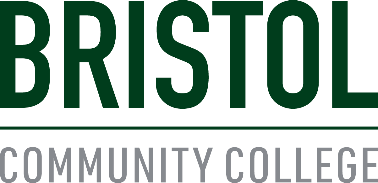 PART-TIME NON-UNIT EMPLOYEES Performance ReviewAttach the employee’s current job description. A job description must be created if it does not exist. Please work with the HR Process Improvement Specialist to develop a job description.Provide the evaluation form to the employee and have them complete each section by indicating the appropriate numerical value and providing any comments.The supervisor will next rate the employee’s level of performance, using the definitions below.The supervisor will review each performance factor with the employee, which will be used to evaluate their performance.Comments must be added in each comment section.Give an overall rating in the space provided, using the definitions below as a guide.Forward the evaluation form to the appropriate Vice President for signature.Submit the evaluation form to Human Resources.Provide a copy of the final evaluation and current job description to the employee.PERFORMANCE RATING DEFINITIONSBELOW EXPECTATIONS (1):  Marginal/unacceptable performance. Requires weekly review and a Performance Improvement Plan (PIP). Significant improvement is required. PARTIALLY MEETS EXPECTATIONS (2):  Requires some development and should be connected to a Performance Improvement Plan (PIP).FULLY MEETS EXPECTATIONS (3):  Completes duties of each and every specified job function in an appropriate and satisfactory manner.  EXCEEDS EXPECTATIONS (4):  Consistently exceeds job requirements with outstanding overall performance.SECTION I: JOB RESPONSIBILITIESJOB KNOWLEDGEDemonstrates knowledge, skills, and abilities to perform the core competencies of the position (refer to job description.)Employee Comments:       Supervisor Comments:      Proficiency in WorkDemonstrates their knowledge and skills in the execution of duties.Employee Comments:       Supervisor Comments:      RESPONSIVENESS/ACCOUNTABILITY Results oriented and assumes responsibility and accountability for work/own actions and that of subordinates.Employee Comments:       Supervisor Comments:      SECTION II: LEADERSHIP AND MANAGEMENT SKILLSINNOVATION Originates and develops innovative approaches for improving services and processes.Employee Comments:       Supervisor Comments:      DECISION MAKING Uses critical thinking skills when exercising professional judgment to make sound and timely decisions.Employee Comments:       Supervisor Comments:      COMMUNICATION Ability to communicate complex information clearly and concisely in written and oral form. Maintains constructive relationships.Employee Comments:       Supervisor Comments:      TEAMWORK Willingness to work harmoniously with others in getting a job done. Respects the rights of other employees and exhibits a cooperative attitude.Employee Comments:       Supervisor Comments:      SUPERVISORY SKILLS (IF APPLICABLE)Counsels, develops, and evaluates subordinates effectively. Promotes and encourages staff development through training opportunities, adequate supervision, and evaluation.Employee Comments:       Supervisor Comments:      SECTION III: COMMITMENT TO COLLEGE AND COMMUNITYINTEGRITY Conducts self in professional, ethical manner and sets an example for peers, subordinates, and superiors.Employee Comments:       Supervisor Comments:      COLLEGE MISSION AND STRATEGIC PLANUnderstands the mission and strategic plan of the college and their role in accomplishing it.Employee Comments:       Supervisor Comments:      SERVES COLLEGE COMMUNITY/COMMITMENT TO COLLEGE COMMUNITYParticipates in college wide committees and/or community events.Employee Comments:       Supervisor Comments:      EMPLOYEE COMMENTS (If additional space is needed please attach sheet)Noteworthy strong areas of present performance:       Areas requiring improvement in job performance:       SUPERVISOR COMMENTS (If additional space is needed please attach sheet)Noteworthy strong areas of present performance:       Areas requiring improvement in job performance:       EMPLOYEE GOALS (If additional space is needed please attach sheet)List goals for upcoming year:To what extent have previous year’s goals been accomplished? SECTION IV: OVERALL PERFORMANCE RATINGCumulative Score:__________________Divided by 11 or number of performance ratings minus any N/A:_______________Select one category below:         *1		              	2		                	3				4       Below 		               Partially 		 	        Fully 			     Exceeds  Expectations             Meets Expectations          Meets Expectations	           Expectations*In order to address “below expectations” performers, Supervisor must submit a detailed Performance Improvement Plan (PIP) to the Department Head and Human Resources, prior to the performance discussion with the employee.Revised/Approved Job Description attached:  	   No	     YesPerformance Improvement Plan (PIP) attached:    	   N/A	     Yes   SIGNATURES:  Signature acknowledges that this form was discussed and reviewed. Signature does not indicate agreement.Employee:________________________________________	Date:____________________________Supervisor:_______________________________________	Date:____________________________Vice President:____________________________________	Date:____________________________Name:Employee ID #:Title:Department:Hire Date:Date Started in Position:Evaluation Period:Rating         1      2     3     4    N/AEmployee AssessmentSupervisor AssessmentRating         1      2     3     4    N/AEmployee AssessmentSupervisor AssessmentRating         1      2     3     4    N/AEmployee AssessmentSupervisor AssessmentRating         1      2     3     4    N/AEmployee AssessmentSupervisor AssessmentRating         1      2     3     4    N/AEmployee AssessmentSupervisor AssessmentRating         1      2     3     4    N/AEmployee AssessmentSupervisor AssessmentRating         1      2     3     4    N/AEmployee AssessmentSupervisor AssessmentRating         1      2     3     4    N/AEmployee AssessmentSupervisor AssessmentRating         1      2     3     4    N/AEmployee AssessmentSupervisor AssessmentRating         1      2     3     4    N/AEmployee AssessmentSupervisor AssessmentRating         1      2     3     4    N/AEmployee AssessmentSupervisor Assessment